Name_______________________________A Moment in Time Spec SheetWhen you are finished, check:that you have used fewer than 100 words;  how many?_________________that you have used your voice to create a specific mood and tone through the use of vivid verbs;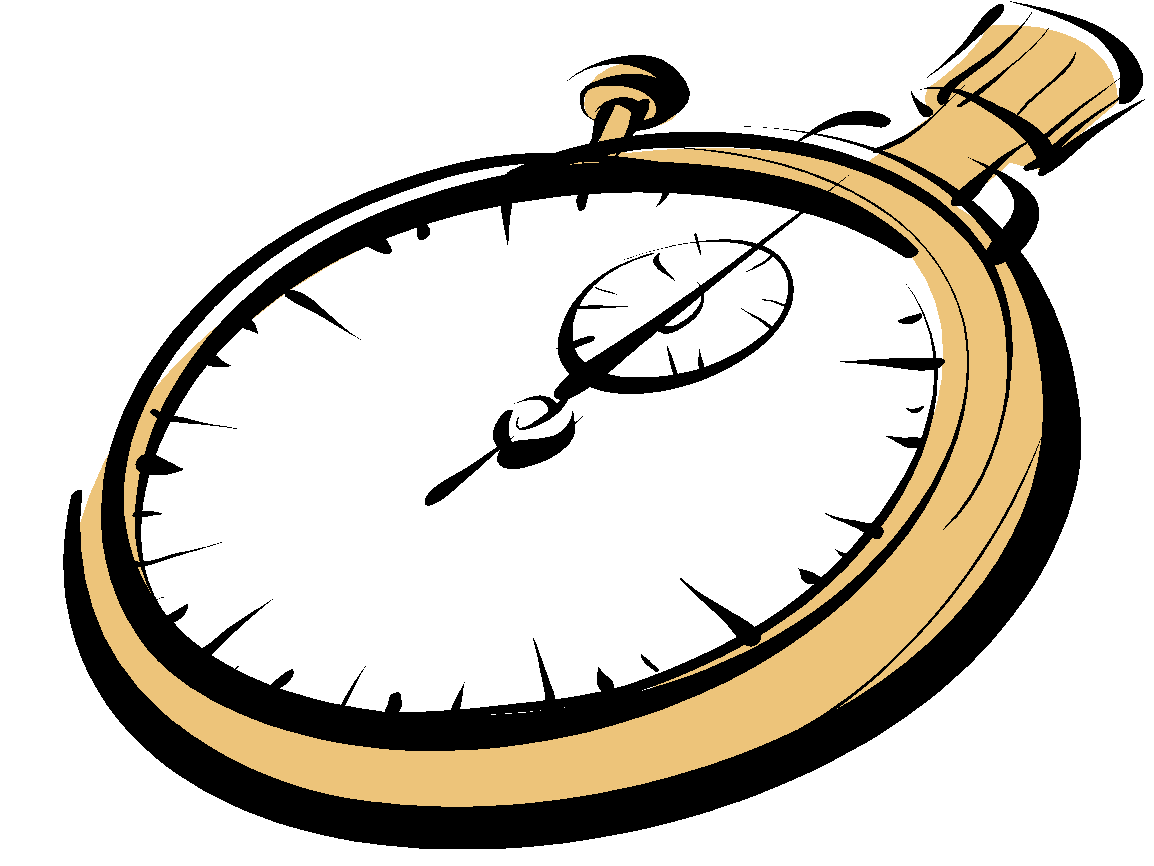 ~describe the mood___________________~describe the tone____________________that you have correctly incorporated a semi-colon into your paragraph;~record the entire sentence on the line below:that you have created a good title related to your experience. Your title should not be underlined or in quotes; the first and other significant words should begin with a capital letter.Give evidence that you improved your word choice by replacing dull or overused verbs with more vivid verbs. Make sure that the words you record below are verbs!!Original Verb			     New and Improved Verb1.__________________________		_________________________2.__________________________		_________________________3.__________________________		_________________________      6. that you have used complete sentences throughout your piece.that you have used a variety of sentences types (at least two) in your        paragraph.  Check the box to indicate the types of sentences you used:declarativeexclamatoryimperativeinterrogative